MĚSTSKÁ ČÁST PRAHA 19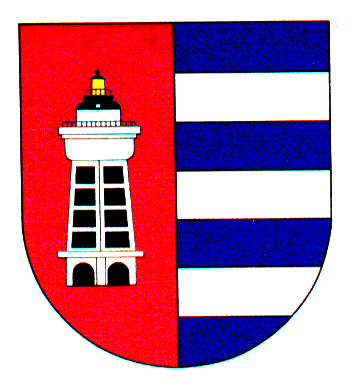 Úřad městské části Praha 19Odbor majetku, investic, bytového a nebytového hospodářstvíSemilská 43/1, Praha 9 – Kbely, 197 00Tel.: 284 08 08 70, 734 148 653e-mail: krejci.veronika@kbely.mepnet.czID:  ji9buvpVyřizuje: Mgr.. Veronika Krejčí, LL.M.Ze dne:	23.3.2022					             														V Praze dne 23.3.2022Aleš DušekČernolice 77Praha - západ252 10IČ 71667873Věc: Objednávka č. 72/611/2021/OMIBNH Dobrý den,na základě Vaší cenové nabídky u Vás objednáváme provedení revizí a kontrol plynových zařízení v bytech ve správě MČ Praha 19 pro rok 2022 za cenu 98 250,- Kč bez DPH.S pozdravem,Monika HavelkováVedoucí Odboru majetku, investic, bytového a nebytového hospodářství